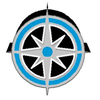 École Montgomery Middle SchoolPAC Minutes February 15, 2022In Attendance:PAC Members (via Teams):   Danielle Nicholson (Chair), Sabine Sengmueller (Council DPAC), Manjit Herer, Kristine Kirk (Secretary), Kim Cameron (Treasurer), Christine Friend (Member at Large)Staff:   Sarah Husband, PrincipalApproval of November 2021 Minutes: To be approved at the April PAC meeting.Treasurer Report:The current invoice for Teacher’s Discrepancy Funds will leave us with $160 in our account.The only update for the General account is the $275 from Me N’ Eds. The balance in the General account is $746.95. Currently no FundScrip earnings. Kim will double check if FundScrip is ongoing.The Gaming account is $9760 with $3605.05 spent on outdoor sports equipment. Magician from December has not been cashed yet, so that is currently outstanding. We can wait to issue a cheque out of the gaming account - towards the end of the school season.Me N Eds pizza fundraiser is on March 2nd with proceeds going to grade 8 leavingAdministration Report: Sarah HusbandGrade 8 Course Selection Forms are due from Centennial.February is Black History Month, with displays around the school for the second year in a row. The Morning Announcement structure has changed as of January to form better student connections, based on the student’s feedback.Every Friday Monty focus’ on Mental Health with tips and resources.Spirit competition, renamed it Monty 2022 and added competitions - 1st place is  pizza, drink and treat. 2nd and 3rd place is advisory points.Basketball moved to spring and badminton moved to term two, Winter. Schedule is on the website. Student Government arranged Candy Grams for the entire school, smarties, a peanut free treat.Outdoor equipment is getting a lot of wear and tear, but the PAC funds extra equipment for students.New web based portal called MyEdBC. Provincial student info system, built by ministry of education. In March parents/caregivers will be given access to the parent portal for student report cards. IEP’s will come home on hardcopy. Sarah will look into information about the parent portal and if it can be used by multiple schools for different students within one family.Grade 8s leaving - hoping the orders will change for the last week of school approx June 27-28th and the 29th is admin day. Hoping for more of a normal grade 8 leaving celebration. Starbucks has been giving donations to Monty and Cob’s bread also providing to students in need of food.Parent volunteers? Sarah to look into what the district will allow moving forward with the new release of the restrictions.Looking to do a treat day for students in April, possibly frozen yogurt from TCBY. The Coquitlam physical store is closed but they are usually willing to do the order and bring it in. Pay online through a portal which is a fundraiser for PAC. Company that works with schools is a nut free and dairy free option with 3-5 different flavours.  Lunch is a better time since they only have 13 minutes on nutrition break.Hot lunch website was not renewed for $350, so we can look at alternate online ordering websites. Kristine will look into the MunchaLunch website.GSA will be back in person next Tuesday - moved to remote online prior to Christmas. DPAC Update: BC Bereavement Helpline open Mon-Fri 9-5pm is the only free, grief-specific helpline via phone or email. They offer public education seminars on how to cope with grief and loss for schools.Crossroads Hospice Society targets the 13-29 age group. One fact learned is that when you lose someone close we continue to re-grieve through every milestone. Grief for a young person can take decades to overcome.The last DPAC meeting was about budget and more EA and counselling support positions for schools. There were 10% more cross catchment requests this year, with a positive rate to get into the school of preference.Charter Update: Next meeting charter update. New Business:Monty PAC facebook group - Sabine will share the link and set up privacy settings. This page will have to be monitored every day to see what people are posting.2022-2023 will be Kim’s last year as Treasurer.  It would be nice to have a Co-Treasurer for next year to transition.Next Meeting: April 19, 2022 @ 7pmAdjournment: February 15, 2022 @ 8:21pm by Sabine Sengmueller